PO BOX 509, BONDI, NSW 2026 Phone 1300 788 559 www.necksafe.com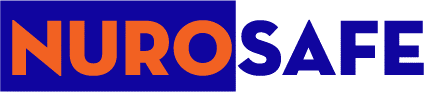 I wish to become a NeckSafe MemberDate: _________________ Email__________________Name: ________________ Telephone:_____________Address: _____________________________________Regular annual membership: 	 INDIVIDUAL		CORPORATE □ Platinum  $500		□ Platinum  $10,000 □ Gold  $250		□ Gold  $5,000 □ Silver  $100		□ Silver  $2,500 □ Bronze  $50		□ Bronze  $1,000 Donations are fully tax deductible in Australia. A receipt will be issued. Necksafe Ltd is registered by the Australian Charities and Not For Profits Commission (ACNC) as a Health Promotion Charity (HPC) with Deductible Gift Recipient (DGR) statusPlease post this form to the address above or email it to accounts@nurosafe.com You can also join on our website: www.necksafe.com  EFT Bank account details:	Nurosafe Ltd  BSB 122710  Account number  22155770Card type: MasterCard or VISA only Name on card: _____________________________________ Card number: ______________________________________ Expiry date: ______________ Signature: _________________________________________ 